39:688 – IGRAČKE / SUVENIRI – PEDAGOŠKI ASPEKT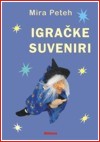 Predmetna odrednica:39:688IGRAČKE - PEDAGOŠKI ASPEKT DJEČJE IGRAČKE - PEDAGOŠKI ASPEKTI SUVENIRI - PEDAGOŠKI ASPEKTI 